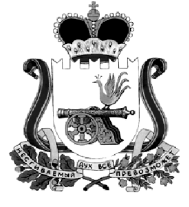 СОВЕТ ДЕПУТАТОВ КАМЕНСКОГО СЕЛЬСКОГО ПОСЕЛЕНИЯ КАРДЫМОВСКОГО РАЙОНА СМОЛЕНСКОЙ ОБЛАСТИР Е Ш Е Н И Еот «25» сентября 2019                                                                                   № 29О ходатайстве перед избирательной комиссией Смоленской области В соответствии с пунктом 4 статьи 20 Федерального закона от 12 июня 2002 года  № 67-ФЗ «Об основных гарантиях избирательных прав и права на участие в референдуме граждан Российской Федерации» Совет депутатов Каменского  сельского поселения Кардымовского района Смоленской области РЕШИЛ: Ходатайствовать перед избирательной комиссией Смоленской области о возложении полномочий избирательной комиссии муниципального образования Каменского сельского поселения Кардымовского района Смоленской области на территориальную избирательную комиссию муниципального образования «Кардымовский район» Смоленской области.Глава муниципального образования  Каменского сельского поселения Кардымовского района Смоленской областиВ.П. Шевелева